Școala Gimnazială „Friedrich Schiller”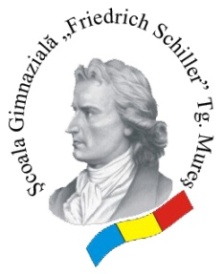 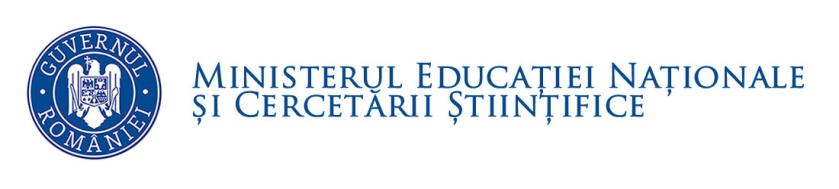 Tg. Mureș, str. Aleea Carpați nr. 23                                telefon / fax: 0365 882803                                                    e-mail: gimschiller_tgms@yahoo.comhttp://scoalaschiller.roNr. de înregistrare ________/__________ 2020DECLARAȚIENumele:_____________________________ Prenumele:_____________________________________Telefon:______________________E-mail:_________________________________________în calitate de:  părinte     reprezentatnt legal (situație dovedită pe bază de document atașat) al elevuluiNumele:______________________________ Prenumele:____________________________________elev / elevă  în clasa ___________________sunt de acord cu trecerea în catalogul școlar a notelor obținute în urma activităților de             predare-învățare-evaluare on-line, conform anexei la ordinelor MEC 4135/21.04.2020 secțiunea 5, articolul 14 respectiv ordinul MEC 545/DGIP/28.04.2020 privind situația nr. 2 în cadrul învățământului gimnazial și liceal, la disciplinele enumerate:Declaraţia de consimţământSunt de acord ca datele personale din prezenta cerere să fie prelucrate în scop educațional.Cunoscând prevederile Codului Penal privind falsul în declaraţii, declar pe propria răspundere şi sub sancţiunea nulităţii înscrierii faptul că datele din prezenta cerere sunt reale.Sunt de acord să primesc informaţii privind situaţia şi progresul şcolar al copilului meu, la telefon, respectiv la adresa de e-mail comunicată în această declarație.             Data completării:			      Semnătura,        ________________________		_______________________________Școala Gimnazială „Friedrich Schiller”Tg. Mureș, str. Aleea Carpați nr. 23                                telefon / fax: 0365 882803                                                    e-mail: gimschiller_tgms@yahoo.comhttp://scoalaschiller.roNr. de înregistrare ________/__________ 2020DECLARAȚIENumele:_____________________________ Prenumele:_______________________________________                             elev / elevă  în clasa _____________________sunt de acord cu trecerea în catalogul școlar a notelor obținute în urma activităților de              predare-învățare-evaluare on-line, conform anexei la ordinelor MEC 4135/21.04.2020 secțiunea 5, articolul 14 respectiv ordinul MEC 545/DGIP/28.04.2020 privind situația nr. 2 în cadrul învățământului gimnazial și liceal, la disciplinele enumerate:Declaraţia de consimţământSunt de acord ca datele personale din prezenta cerere să fie prelucrate în scop educațional.Cunoscând prevederile Codului Penal privind falsul în declaraţii, declar pe propria răspundere şi sub sancţiunea nulităţii înscrierii faptul că datele din prezenta cerere sunt reale.            Data completării:	               	     Semnătura,  ________________________		_____________________________Disciplina _________________________________________________________Nota:_____________Disciplina _________________________________________________________Nota:_____________Disciplina _________________________________________________________Nota:_____________Disciplina _________________________________________________________Nota:_____________Disciplina _________________________________________________________Nota:_____________Disciplina _________________________________________________________Nota:_____________Disciplina _________________________________________________________Nota:_____________Disciplina _________________________________________________________Nota:_____________Disciplina _________________________________________________________Nota:_____________Disciplina _________________________________________________________Nota:_____________Disciplina _________________________________________________________Nota:_____________Disciplina _________________________________________________________Nota:_____________Disciplina _________________________________________________________Nota:_____________Disciplina _________________________________________________________Nota:_____________Disciplina _________________________________________________________Nota:_____________Disciplina _________________________________________________________Nota:_____________Disciplina _________________________________________________________Nota:_____________Disciplina _________________________________________________________Nota:_____________Disciplina _________________________________________________________Nota:_____________Disciplina _________________________________________________________Nota:_____________